Сумська міська радаVІIІ СКЛИКАННЯ XIV СЕСІЯРІШЕННЯвід 24 листопада 2021 року № 2380-МРм. СумиРозглянувши звернення громадянки, надані документи, відповідно до  статті 12, частини третьої статті 123 Земельного кодексу України, статті 50 Закону України «Про землеустрій», частини четвертої статті 15 Закону України «Про доступ до публічної інформації», враховуючи протокол засідання постійної комісії з питань архітектури, містобудування, регулювання земельних відносин, природокористування та екології Сумської міської ради від 07.10.2021 № 37, керуючись пунктом 34 частини першої статті 26 Закону України «Про місцеве самоврядування в Україні», Сумська міська рада ВИРІШИЛА:Відмовити Скляр Ларисі Миколаївні в наданні дозволу на розроблення проекту землеустрою щодо відведення земельної ділянки в постійне користування за адресою: м. Суми, біля земельної ділянки по вул. Макаренка, 8, орієнтовною площею 0,0600 га, для городництва, у зв’язку з тим, що зазначена земельна ділянка не відповідає містобудівній документації та державним будівельним нормам, а саме: згідно з Планом зонування території міста Суми, затвердженим рішенням Сумської міської ради від 06.03.2013 № 2180-МР, запитувана ділянка знаходиться в рекреаційній зоні озеленених територій загального користування Р-3, де розміщення ділянок для городництва не передбачено.Сумський міський голова                                                      Олександр ЛИСЕНКОВиконавець: Клименко Юрій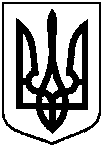 Про відмову Скляр Ларисі Миколаївні в наданні дозволу на розроблення проекту землеустрою щодо відведення земельної ділянки в постійне користування за адресою: м. Суми, біля земельної ділянки по вул. Макаренка, 8, орієнтовною площею 0,0600 га 